Αριθ. Αίτησης…………..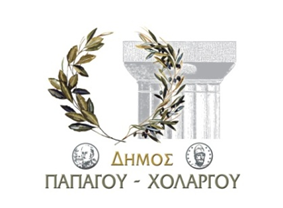 Χολαργός, ……………….2020ΥΠΟΤΡΟΦΙΕΣ ΣΕ ΙΔΙΩΤΙΚΑ ΦΡΟΝΤΙΣΤΗΡΙΑ ΞΕΝΩΝ ΓΛΩΣΣΩΝ  ΣΧΟΛΙΚΟ ΕΤΟΣ 2020-2021ΑΙΤΗΣΗΠΡΟΣ: ΔΗΜΟ ΠΑΠΑΓΟΥ – ΧΟΛΑΡΓΟΥΣΤΟΙΧΕΙΑ ΑΙΤΟΥΝΤΟΣ ΜΑΘΗΤΗΕΠΩΝΥΜΟ:……………………………………………………………………………………………………………......................ΟΝΟΜΑ:……………………………………………………………………………………………………………………………………..ΟΝΟΜΑ ΠΑΤΕΡΑ:………………………………………………………………………………………………………………………..ΟΝΟΜΑ ΜΗΤΕΡΑΣ:…………………………………………………………………………………………………………………….ΗΜΕΡΟΜΗΝΙΑ ΓΕΝΝΗΣΗΣ:………………………………………………………………………………………………………….ΤΟΠΟΣ ΓΕΝΝΗΣΗΣ:………………………………………………………………………………………………………………………ΤΟΠΟΣ ΚΑΤΟΙΚΙΑΣ:………………………………………….ΟΔΟΣ:……………………………………ΑΡΙΘ.:…………….....Τ.Κ. ……………………ΤΗΛ:………………………………………………………EMAIL:…………………………………………….ΥΠΟΤΡΟΦΙΑ/ΕΣ: …………………………………………………………………………………………………………………………………………………..………………………………………………………………………………………………………………………………………………..………………………………………………………………………………………………………………………………………………..Με την παρούσα δηλώνω ότι παρέχω τα αναγραφόμενα στην αίτηση προσωπικά μου στοιχεία, αποκλειστικά για τους σκοπούς συμμετοχής μου στο ανωτέρω πρόγραμμα.ΕΠΙΣΥΝΑΠΤΟΜΕΝΑΕκκαθαριστικό φορολογικού έτους 2019                        Πιστοποιητικό Οικογενειακής ΚατάστασηςΑντίγραφο ΑΔΤ γονέαΑντίγραφο κάρτας ανεργίας ΟΑΕΔ (γονέων)Αντίγραφο ιατρικού πιστοποιητικού ΑΜΕΑ (ωφελουμένου ή γονέα)Αντίγραφο ελέγχου προόδου του μαθητή (σχολ. έτους 2019-2020)Ο/Η ΑΙΤ………………………….…………………………………………………(υπογραφή)